Платные медицинские услуги в НКЦ ГОИ оказываются в соответствии с положением об оказании платных медицинских услуг в НКЦ ГОИ, действующим законодательством РФ.В Центре пациентам оказываются следующие виды и профили медицинской помощи:Первичная врачебная медико-санитарная помощь по профилям: «Педиатрия», «Вакцинация», «Клиническая лабораторная диагностика».Специализированная медицинская помощь по профилям: «Гематология», «Детская онкология», «Аллергология и иммунология», «Ультразвуковая диагностика», «Рентгенология», «Клиническая лабораторная диагностика», «Детская эндокринология».Высокотехнологичная медицинская помощь  (в условиях дневного стационара) по профилю: «Ревматология».Первичная доврачебная медико-санитарная помощь (лечебная физкультура,  медицинский массаж, физиотерапия, вакцинация, рентгенология, лабораторная диагностика).Условия оказания медицинской помощи:Амбулаторно (в условиях, не предусматривающих круглосуточного медицинского наблюдения и лечения)В дневном стационаре (в условиях, предусматривающих медицинское наблюдение и лечение в дневное время, но не требующих круглосуточного медицинского наблюдения и лечения)Формы оказания медицинской помощи:планово (оказывается при проведении профилактических мероприятий, при заболеваниях и состояниях, не сопровождающихся угрозой жизни пациента) неотложно (оказывается при внезапных острых заболеваниях, состояниях, обострении хронических заболеваний без явных признаков угрозы жизни пациента)ПОРЯДОК И ФОРМА  ПРЕДОСТАВЛЕНИЯ ПЛАТНЫХ МЕДИЦИНСКИХ УСЛУГПлатные медицинские услуги предоставляются на основании перечня услуг, составляющих медицинскую деятельность и указанных в лицензии НКЦ ГОИ на осуществление медицинской деятельности, выданной в установленном порядке.Условием предоставления платных медицинских услуг является заключение договора с пациентом (его законным представителем). Договор заключается в письменной форме. При предоставлении платных медицинских услуг должны соблюдаться порядки оказания медицинской помощи, утвержденные Министерством здравоохранения РФ.Платные медицинские услуги предоставляются в соответствии со стандартами медицинской помощи, утвержденными Министерством здравоохранения РФ, клиническими рекомендациями либо по просьбе пациента в виде осуществления отдельных консультаций или медицинских вмешательств, в том числе в объеме, превышающем объем выполняемого стандарта медицинской помощи в следующих случаях:в случае если вид и объем необходимых медицинских услуг выходит за рамки территориальной программы государственных гарантийпри обращении за медицинской помощью без направленияпри отсутствии полиса ОМСв случае если пациент является гражданином другого государства или не имеете гражданства по желанию пациента при условии заключения информированного добровольного согласия на предоставление медицинских услуг на платной основе Платные медицинские услуги предоставляются при наличии информированного добровольного согласия пациента (законного представителя пациента), данного в порядке, установленном законодательством Российской Федерации об охране здоровья граждан.При оказании платных услуг НКЦ ГОИ предоставляет пациенту (законному представителю пациента) в доступной для него форме информацию: о состоянии его здоровья, включая сведения о результатах обследования, диагнозе, методах лечения, связанном с ними риске, возможных вариантах и последствиях медицинского вмешательства, ожидаемых результатах лечения; об используемых при предоставлении платных медицинских услуг лекарственных препаратах и медицинских изделиях, в том числе о сроках их годности (гарантийных сроках), показаниях (противопоказаниях) к применению.В случае если при предоставлении платных медицинских услуг потребуется предоставление дополнительных медицинских услуг по экстренным показаниям для устранения угрозы жизни потребителя при внезапных острых заболеваниях, состояниях, обострениях хронических заболеваний, такие медицинские услуги оказываются без взимания платы в соответствии с Федеральным законом «Об основах охраны здоровья граждан в Российской Федерации».В случае если при предоставлении платных медицинских услуг требуется предоставление на возмездной основе дополнительных медицинских услуг, не предусмотренных договором, такие услуги предоставляются с согласия пациента.В случае отказа пациента от получения медицинских услуг после заключения договора, договор расторгается, при этом пациент оплачивает фактически понесенные расходы, связанные с исполнением обязательств по договору.При оказании платных медицинских услуг НКЦ ГОИ соблюдает установленные законодательством РФ требования к оформлению и ведению медицинской документации, учетных и отчетных статистических форм, порядку и срокам их представления.   ПОРЯДОК ОПЛАТЫ МЕДИЦИНСКИХ УСЛУГМедицинские услуги предоставляются по ценам, указанным в прейскуранте, расположенном на информационном стенде клиники и на официальном сайте.Пациент обязан оплатить предоставленную НКЦ ГОИ медицинскую услугу в сроки и в порядке, которые определены договором.Оплата медицинских услуг производится путем внесения наличных денежных средств в кассу или путем безналичного расчета.Пациенту в соответствии с законодательством РФ выдается документ, подтверждающий произведенную оплату предоставленных услуг (кассовый чек).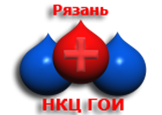 Порядок, форма предоставления платных медицинских услуг и порядок их оплаты в НКЦ ГОИ 